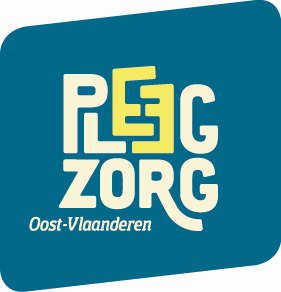 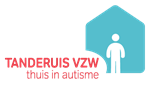 INFOFICHE & VRAAGVERHELDERING aanvraag gASStvrij  Beste, U meldt zich aan voor project gASStvrij. Het is helpend als u onderstaande fiche zo zorgvuldig mogelijk invult en bezorgt aan c.cloetens@thuisbegeleidingautisme.be of info@pleegzorgoostvlaanderen.beAdministratie gASStje:Naam: Geboortedatum: Rijksregisternummer: Adres (mobiliteit): Telefoon/mail: Akkoord met project gASStvrij? Administratie ouders:MoederNaam: Adres (mobiliteit): Telefoon/mail: Akkoord met project gASStvrij? VaderNaam: Adres (mobiliteit): Telefoon/mail: Akkoord met project gASStvrij? Belangrijke betrokkenen:(voorziening kind, belangrijke steunfiguren, individuele begeleider, therapeut, zorgleerkracht, …)Naam: Adres (mobiliteit): Telefoon/mail:Functie:Naam: Adres (mobiliteit): Telefoon/mail:Functie:
- Zijn er reeds concrete ideeën of voorstellen?Hoeveel WE’s per maand / jaar?Verwachtingen naar vakanties? Samen of apart met broer/zus?Vervoer?RegioWie zijn de ouders?Huidige gezinssituatie:Belangrijke waarden en normen in het gezinVerwachtingen t.a.v. het gASStgezin:RituelenActiviteitenWaarden en normenCompetentiesHoe ziet je ideale gASStgezin er uit?